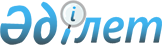 Қазақстан Республикасы Yкiметiнiң кейбiр шешiмдерiне өзгерiстер мен толықтырулар енгiзу туралыҚазақстан Республикасы Үкіметінің 2006 жылғы 12 желтоқсандағы N 1196 Қаулысы



      Қазақстан Республикасының Үкiметi 

ҚАУЛЫ ЕТЕДI

:



      1. Қазақстан Республикасы Үкiметiнiң кейбiр шешiмдерiне мынадай өзгерiстер мен толықтырулар енгiзiлсiн:




      1) "Қазақстан Республикасының әлеуметтiк-экономикалық дамуының 2006-2008 жылдарға арналған (екiншi кезең) орта мерзiмдi жоспары туралы" Қазақстан Республикасы Yкiметiнiң 2005 жылғы 26 тамыздағы N 884 
 қаулысында 
 (Қазақстан Республикасының ПҮКЖ-ы, 2005 ж., N 33, 458-құжат):



      көрсетiлген қаулымен бекiтiлген Қазақстан Республикасының әлеуметтiк-экономикалық дамуының орта мерзiмдi жоспарында:



      "2006-2008 жылдарға арналған қолданыстағы және әзiрленетiн мемлекеттiк және салалық (секторалдық) бағдарламалар бөлiнiсiндегi басымды бюджеттiк инвестициялық жобалардың (бағдарламалардың) тiзбесi" деген 5-бөлiмде:



      2006-2008 жылдарға арналған басымды республикалық бюджеттiк инвестициялық жобалардың (бағдарламалардың) тiзбесiнде:



      "Қазақстан Республикасының автожол саласын дамытудың 2006-2010 жылдарға арналған мемлекеттiк бағдарламасы" деген кiшi бөлiмде: 



      реттiк нөмiрi 30-жолда:



      4-бағандағы "2006" деген сандар "2007" деген сандармен ауыстырылсын; 



      5-бағандағы "48887443" деген сандар "55553216" деген сандармен ауыстырылсын;



      6-бағандағы "45426976" деген сандар "45592749" деген сандармен ауыстырылсын;



      7-бағандағы "3460467" деген сандар "6339600" деген сандармен ауыстырылсын;



      8-баған "3620867" деген сандармен толықтырылсын;



      реттiк нөмiрi 32-жолда:



      4-бағандағы "2009" деген сандар "2010" деген сандармен ауыстырылсын;



      5-бағандағы "47094824" деген сандар "83404492" деген сандармен ауыстырылсын;



      6-бағандағы "136355" деген сандар "195755" деген сандармен ауыстырылсын;



      7-бағандағы "3080110" деген сандар "2400502" деген сандармен ауыстырылсын;



      8-бағандағы "8488401" деген сандар "2872000" деген сандармен ауыстырылсын;



      9-бағандағы "10884259" деген сандар "5579617" деген сандармен ауыстырылсын;



      10-бағандағы "24505699" деген сандар "72356618" деген сандармен ауыстырылсын;



      реттiк нөмiрi 33-жолда:



      4-бағандағы "2007" деген сандар "2008" деген сандармен ауыстырылсын;



      5-бағандағы "29674342" деген сандар "36147806" деген сандармен ауыстырылсын;



      6-бағандағы "13198315" деген сандар "13152570" деген сандармен ауыстырылсын;



      7-бағандағы "10824271" деген сандар "9807138" деген сандармен ауыстырылсын;



      8-бағандағы "5651756" деген сандар "5851133" деген сандармен ауыстырылсын;



      9-баған "7336965" деген сандармен толықтырылсын;



      реттiк нөмiрi 35-жолда:



      4-бағандағы "2007-2009" деген сандар "2004-2008" деген сандармен ауыстырылсын;



      5-бағандағы "47915941" деген сандар "65640000" деген сандармен ауыстырылсын;



      6-баған "150000" деген сандармен толықтырылсын;



      7-бағандағы "6008078" деген сандар "6508078" деген сандармен ауыстырылсын;



      8-бағандағы "6997757" деген сандар "19131000" деген сандармен ауыстырылсын;



      9-бағандағы "12497758" деген сандар "39850922" деген сандармен ауыстырылсын;



      10-бағандағы "22412348" деген сандар алынып тасталсын;



      реттiк нөмiрi 38-жолда:



      4-бағандағы "2006-2008" деген сандар "2005-2009" деген сандармен ауыстырылсын;



      5-бағандағы "10285000" деген сандар "15284340" деген сандармен ауыстырылсын;



      6-бағандағы "84000" деген сандар "62380" деген сандармен ауыстырылсын;



      7-бағандағы "1000000" деген сандар "1250000" деген сандармен ауыстырылсын;



      8-бағандағы "2400000" деген сандар "2269000" деген сандармен ауыстырылсын;



      9-бағандағы "6801000" деген сандар "6886293" деген сандармен ауыстырылсын;



      10-баған "4816667" деген сандармен толықтырылсын;



      реттiк нөмiрi 39-жолда:



      4-бағандағы "2007" деген сандар "2008" деген сандармен ауыстырылсын;



      5-бағандағы "5000000" деген сандар "7154130" деген сандармен ауыстырылсын;



      6-бағандағы "50000" деген сандар "49130" деген сандармен ауыстырылсын;



      7-бағандағы "4000000" деген сандар "2100000" деген сандармен ауыстырылсын;



      8-бағандағы "950000" деген сандар "2105000" деген сандармен ауыстырылсын;



      9-баған "2900000" деген сандармен толықтырылсын;



      реттiк нөмiрi 41-жолда:



      4-бағандағы "2006" деген сандар "2010" деген сандармен ауыстырылсын;



      5-бағандағы "4281014" деген сандар "4241714" деген сандармен ауыстырылсын;



      6-бағандағы "462111" деген сандар "403001" деген сандармен ауыстырылсын;



      7-бағандағы "32392" деген сандар алынып тасталсын;



      8-бағандағы "85407" деген сандар алынып тасталсын;



      10-баған "3838713" деген сандармен толықтырылсын;



      реттiк нөмiрi 45-жолда:



      5-бағандағы "93400" деген сандар "93269" деген сандармен ауыстырылсын;



      7-бағандағы "93400" деген сандар "93269" деген сандармен ауыстырылсын;



      реттiк нөмiрi 47-жолда:



      5-бағандағы "46000" деген сандар "45630" деген сандармен ауыстырылсын;



      7-бағандағы "46000" деген сандар "45630" деген сандармен ауыстырылсын;



      реттiк нөмiрi 48-жолда:



      5-бағандағы "12500" деген сандар "38745" деген сандармен ауыстырылсын;



      7-бағандағы "12500" деген сандар "38745" деген сандармен ауыстырылсын;



      реттiк нөмiрi 49-жолда:



      5-бағандағы "40000" деген сандар "39656" деген сандармен ауыстырылсын;



      7-бағандағы "40000" деген сандар "39656" деген сандармен ауыстырылсын;



      реттiк нөмiрi 50-жолда:



      5-бағандағы "20000" деген сандар "42350" деген сандармен ауыстырылсын;



      7-бағандағы "20000" деген сандар "42350" деген сандармен ауыстырылсын;



      реттiк нөмiрi 51-жол алынып тасталсын;



      реттiк нөмiрi 52-жолда:



      5-бағандағы "30000" деген сандар "23500" деген сандармен ауыстырылсын;



      7-бағандағы "30000" деген сандар "23500" деген сандармен ауыстырылсын;



      реттiк нөмiрi 53-жолда:



      5-бағандағы "30500" деген сандар "30250" деген сандармен ауыстырылсын;



      7-бағандағы "30500" деген сандар "30250" деген сандармен ауыстырылсын;



      реттiк нөмiрi 55-жолда:



      5-бағандағы "24000" деген сандар "23500" деген сандармен ауыстырылсын;



      7-бағандағы "24000" деген сандар "23500" деген сандармен ауыстырылсын;



      "Бағдарлама бойынша жиыны" деген жолда:



      8-бағандағы "53631571" деген сандар "64907250" деген сандармен ауыстырылсын;



      9-бағандағы "55805132" деген сандар "88175912" деген сандармен ауыстырылсын;



      10-бағандағы "161377059" деген сандар "195471010" деген сандармен ауыстырылсын;




      2) "2006 жылға арналған республикалық бюджет туралы" Қазақстан Республикасының Заңын iске асыру туралы" Қазақстан Республикасы Үкiметiнiң 2005 жылғы 9 желтоқсандағы N 1228 
 қаулысында 
:



      көрсетiлген қаулыға 1-қосымшада:



      12 "Көлiк және коммуникация" функционалдық тобында:



      215 "Қазақстан Республикасы Көлiк және коммуникация министрлiгi" әкiмшiсi бойынша:



      002 "Республикалық деңгейде автомобиль жолдарын дамыту" бағдарламасында:



      005 "Iшкi көздер есебiнен жобаны iске асыру" кiшi бағдарламасындағы "30581961" деген сандар "27702828" деген сандармен ауыстырылсын;



      016 "Жобаны республикалық бюджеттен сыртқы қарыздарды бiрлесiп қаржыландыру есебiнен iске асыру" кiшi бағдарламасындағы "5681762" деген сандар "8560895" деген сандармен ауыстырылсын;



      көрсетiлген қаулыға 2-қосымшада:



      12 "Көлiк және коммуникация" функционалдық тобында:



      215 "Қазақстан Республикасы Көлiк және коммуникация министрлiгi" әкiмшiсi бойынша:



      002 "Республикалық деңгейде автомобиль жолдарын дамыту" бағдарламасында:



      005 "Iшкi көздер есебiнен жобаны iске асыру" кiшi бағдарламасындағы "30581961", "10824271", "1000000", "4000000", "3080110", "6008078", "93400", "46000", "12500", "40000", "20000", "30000", "30500", "24000" деген сандар тиiсiнше "27702828", "9807138", "1250000", "2100000", "2400502", "6508078", "93269", "45630", "38745", "39656", "42350", "23500", "30250", "23500" деген сандармен ауыстырылсын;



      "Yшарал - Достық автожолын оңалту 32392" деген жол алынып тасталсын;



      "Xopгoc - Алматы - Қордай - Тараз - Шымкент - Өзбекстан шекарасы автожолының Алматы - Хоргос участкесiнiң жаңа жобалық-сметалық құжатын әзiрлеу 40500" деген жол алынып тасталсын;



      016 "Жобаны республикалық бюджеттен сыртқы қарыздарды бiрлесiп қаржыландыру есебiнен iске асыру" кiшi бағдарламасындағы "5681762", "2212421" деген сандар тиiсiнше "8560895", "5091554" деген сандармен ауыстырылсын;




      3) "2006 жылға арналған республикалық бюджеттiк бағдарламалардың паспорттарын бекiту туралы" Қазақстан Республикасы Үкiметiнiң 2005 жылғы 12 желтоқсандағы N 1235 
 қаулысында 
:



      көрсетiлген қаулыға 
 158-қосымшада 
:



      "Бюджеттiк бағдарламаны iске асыру жөнiндегi iс-шаралар жоспары" деген 6-тармақтың кестесiнде:



      реттiк нөмiрi 3-жолдың 5-бағанында:



      8) тармақша алынып тасталсын;



      12) тармақшадағы "- Ташкент - Шымкент - Тараз - Алматы - Қорғас;" деген сөздер алынып тасталсын;



      көрсетiлген қаулыға 159-қосымшада:



      "Бюджеттік бағдарламаны iске асыру жөнiндегi iс-шаралар жоспары" деген 6-тармақтың кестесiнде:



      5-бағанда:



      "4615143", "7389447", "4943552" деген сандар тиiсiнше "4709843", "7121947", "5116352" деген сандармен ауыстырылсын;



      3) тармақшадағы "ғимараттарды, өндiрiстiк базаларды күрделi жөндеу" деген сөздерден кейiн ", "Сарыөзек - Көктал" және "Алматы - Космостанция" автожолдарындағы төтенше жағдайлардың салдарын жою" деген сөздермен толықтырылсын;



      5) тармақшадағы "ғимараттарды, өндiрiстiк базаларды күрделi жөндеу" деген сөздерден кейiн ", "Алматы - Өскемен" автожолындағы төтенше жағдайдың салдарын жою" деген сөздермен толықтырылсын;



      14) тармақшадағы "ғимараттарды, өндiрiстiк базаларды күрделi жөндеу" деген сөздерден кейiн ", "Ресей Федерациясының шекарасы (Самараға) - Орал, Ақтөбе, Қызылорда қалалары арқылы Шымкент" автожолындағы төтенше жағдайдың салдарын жою" деген сөздермен толықтырылсын.




      2. Осы қаулы қол қойылған күнiнен бастап қолданысқа енгiзiледi.

      

Қазақстан Республикасының




      Премьер-Министрі


					© 2012. Қазақстан Республикасы Әділет министрлігінің «Қазақстан Республикасының Заңнама және құқықтық ақпарат институты» ШЖҚ РМК
				